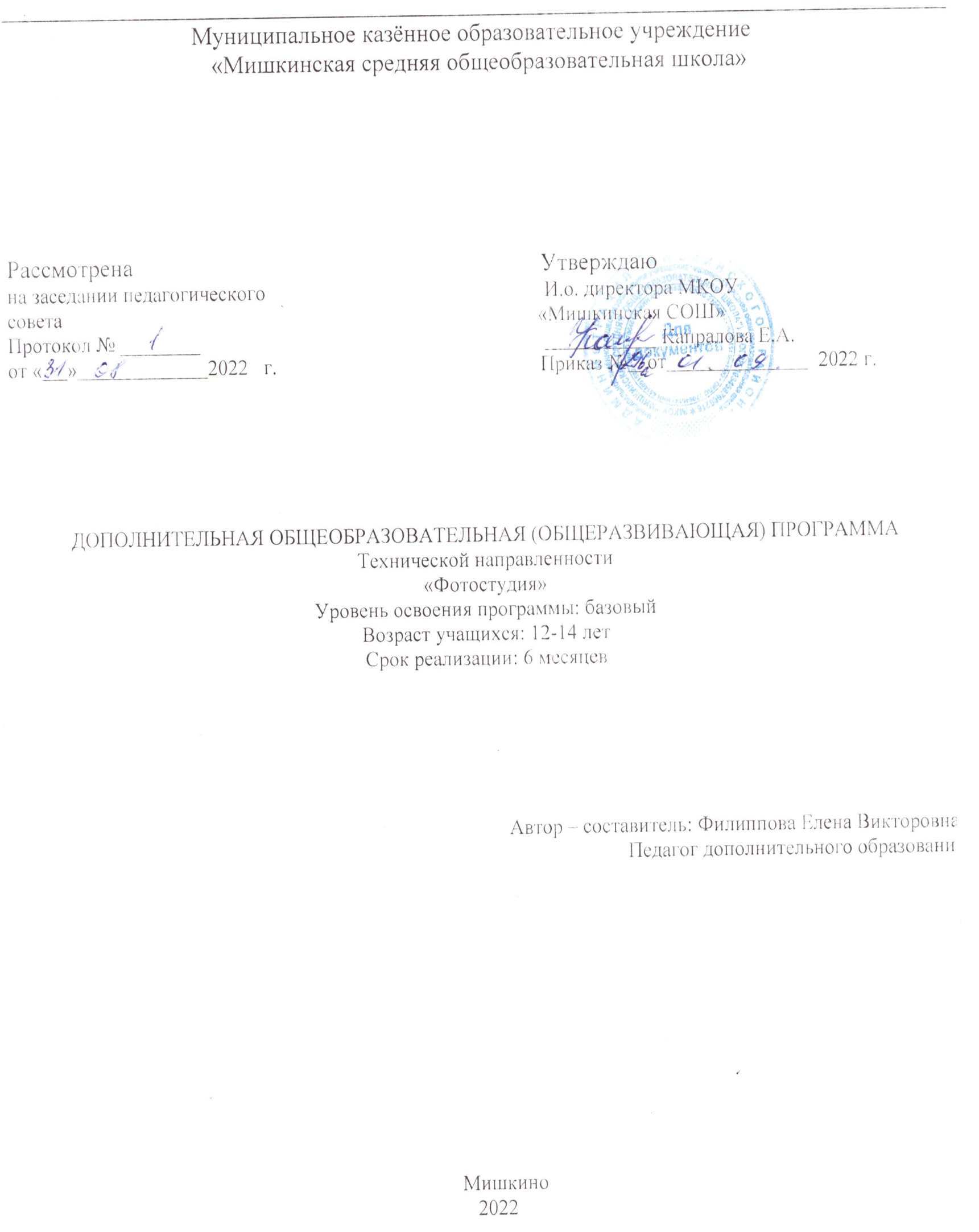 СОДЕРЖАНИЕП А С П О Р Т	П Р О Г Р А М М Ы1. КОМПЛЕКС ОСНОВНЫХ ХАРАКТЕРИСТИК ПРОГРАММПояснительная запискаЗа основу программы взята программа «Фотостудия» разработанная Вяткиной Натальей Николаевной «Шатровский Дом детства и юношества».Дополнительная  общеобразовательная  (общеразвивающая)  программа«Фотостудия» по направленности является технической, разработана в соответствии с основными требованиями:- Федерального закона «Об образовании в РФ» от 29.12.2012 г. № 273-ФЗ;Концепции развития дополнительного образования детей (распоряжение Правительства РФ от 4.09.2014 г. № 1726-р);Федерального проекта «Успех каждого ребенка» - ПРИЛОЖЕНИЕ к протоколу заседания проектного комитета по национальному проекту "Образование" от 07 декабря 2018 г. № 3;Распоряжения Правительства Российской Федерации от 6 июля 2018 г. N 1375, об утверждении Плана основных мероприятий до 2020 года, проводимых в рамках Десятилетия детства;СанПиНа 2.4.4.3172-14 (Постановление Главного государственного санитарного врача РФ «от 04.07.2014 № 41);Приказа Министерства просвещения Российской Федерации от 09 ноября 2018 N 196 «Об утверждении Порядка организации и осуществления образовательной деятельности по дополнительным общеобразовательным программам»;Профессионального стандарта «Педагог дополнительного образования детей и взрослых» (Приказ Минтруда и соц. защиты РФ от 8.09.2015 № 613 н);Методических рекомендаций по проектированию дополнительных общеразвивающих программ (включая разноуровневые программы) (Минобрнауки России; Департамент государственной политики в сфере воспитания детей и молодежи №09-3242 от 18.11.2015 г.);-Методических рекомендаций по разработке дополнительных общеобразовательных (общеразвивающих) программ в Курганской области (Департамент образования и науки Курганской области № 1661/9 от 21.07.2017 г.);Устава МКУ ДО «Мишкинская СОШ»;Положения о дополнительных общеобразовательных (общеразвивающих) программах МКУ ДО «Мишкинская СОШ».Актуальность программыС фотографией люди встречаются каждый день: домашние фотоальбомы, печатная реклама, иллюстрированные журналы и многое другое. Благодаря цифровым технологиям фотография стала массовым увлечением. Но наличие современной аппаратуры не является гарантией создания отличного кадра. Фотография всегда будет творческим процессом, зависящим, прежде всего, от профессионального мастерства фотографа.Программа «Фотостудия» способствует развитию познавательных интересов, творческого мышления, повышению интереса к фотографии. Имеет практическую  направленность,  так  как  получение  знаний  в  областиинформационных технологий и практических навыков работы с графической информацией является составным элементом общей информационной культуры современного человека. Помимо технической программа имеет и художественную направленность. Создание художественных образов, их оформление средствами компьютерной графики требует от учащихся проявления личной инициативы, творческой самостоятельности, исследовательских умений. Изучение фотографии, её истории, неотрывно от изучения истории и культуры XIX-XX веков, что позволяет учащимся в ходе занятий познакомиться с основными направлениями искусства и ИКТ- технологий, осознать роль фотографии в современной жизни. Программа рассчитана, прежде всего, на тех, кто делает первые шаги в изучении фотографии, кто снимает в режиме «автомат», но имеет желание научиться осознанно управлять фотоаппаратом и самим творческим процессом, расширять свои знания и навыки в фотографии.Новизна программы заключается в том, что в ней изучаются не только традиционные вопросы цифровой фотографии, но основы фотожурналистики. Программа отвечает задачам федерального проекта «Успех каждого ребенка», так как ставит перед собой основную педагогическую цель - непрерывный рост личности учащихся, развитие и расширение у них творческих способностей средствами ИКТ-технологий и уникального искусства фотографии. Содержание разделов направлено на овладение учащимися знаниями и умениями, востребованными в повседневной жизни, значимыми для социальной адаптации. Каждый этап обучения подразумевает успешное достижение учащимся определѐнного уровня знаний, освоение опыта технической деятельности, а также развитие его личностных качеств.При изучении программы учащиеся знакомятся с возможностями редактирования и улучшения фотографии, получают все необходимые знания и умения, позволяющие им работать во всех основных жанрах фотографии, технически грамотно осуществлять процесс. Содержание выстроено так, чтобы наиболее полно познакомить с особенностями художественной и технической сторонами фотографического процесса.Педагогическая  целесообразность программы  заключается  в  том, что занятия способствуют не только техническому, но и умственному, нравственному развитию учащихся. Работая с фотоаппаратом, выполняя различные задания, сравнивая свои успехи с успехами других, подросток познает истинную радость творчества. Программа позволяет многим найти своё место в жизни, развить в себе способности творческого самовыражения или просто заняться интересным и полезным делом.За основу взята программа «Технические основы компьютерной фотографии», (автор Никонова Г.П. 2015 г.), преобразована с учётом современных требований и местных условий.Срок освоения программы – 6 месяцевОбъём программы составляет – 72часа.Режим занятий –2 часа в неделюФормы проведения занятий: беседы, рассказы педагога, презентации, работа с компьютером, конкурсы, игры, защита проекта.Форма организации деятельности учащихся на занятиях:Фронтальная – одновременная работа со всеми учащимися.Индивидуально-фронтальная	–	чередование	индивидуальных	и фронтальных форм работы.Групповая – организация работы в группах.Индивидуальная	–	индивидуальное	выполнение	заданий,	решение проблем.Возраст учащихся: от 12 до 14 лет. Подростки данного возраста способны выполнять задания по образцу, а также после изучения блока темы выполнять задание самостоятельно. Программа вариативна, возможны изменения в содержании до 20%.Цель и задачи программыЦель программы: Развитие творческих способностей учащихся средствами ИКТ-технологий и фотоискусства.Задачи программы:Обучающие:Дать представление по истории развития фотографии и фотожурналистики.Познакомить с основными понятиями и определениями, принятыми в цифровой фотографии.Познакомить с основными жанрами фотографии, особенностями пейзажной, репортажной и портретной фотосъемки.Научить различным видам фотомонтажа, коллажа, приемам экспериментальной фотографии, особым способам съемки и печати, основам современных технологий компьютерной (цифровой) фотографии с использованием современного программного обеспечения.Развивающие:Обеспечить освоение учащимися законов построения композиции, навыков работы с фотоаппаратурой, выработки специфического фотожурналистского взгляда и умения обрабатывать и анализировать фотографии.Формировать стремление к самостоятельной разработке и реализации фотопроектов через организацию сотрудничества с печатными и электронными СМИ.Развивать зрительное восприятие, фотографическое видение.Развивать познавательные способности, социальную инициативу, творческий подход к собственной деятельности.Развивать положительную самооценку.Воспитывающие:Воспитывать личную ответственность за результаты своей работы.Содействовать формированию чувства коллективизма и взаимопомощи.Воспитывать культуру общения и поведения в социуме.Планируемые результатыЛичностные:развитие мотивации к	учебной деятельности и	ответственности	за результаты своего труда;развитие этических чувств и эмоционально-нравственной отзывчивости, понимания и сопереживания чувствам других людей;формирование в себе упорства и стойкости перед трудностями, трудолюбия, целеустремленности;формирование положительной самооценки.Предметные:учащиеся будут знать:историю возникновения фотографии и фотожурналистики;устройство и назначение фотоаппаратуры;- принципы построения и хранения изображений;назначение и функции различных графических программ;способы обработки графических файлов в различных программах;приемы фотосъемки и монтажа сюжетов разных жанров;приемы	использования	ИКТ-технологий	в	проектной	творческой деятельности.будут уметь:оперативно готовить фотоматериалы для СМИ в различных жанрах, форматах для размещения на мультимедийных платформах - печатных, онлайновых,мобильных;пользоваться основными настройками ЦФК;выполнять цифровую обработку графических изображений.Метапредметные:приобретение навыков организации коллективной социально значимой деятельности (выпуск информ-сюжетов, создание фоторепортажей);развитие готовности к самообразованию и самоорганизации;формирование умения планировать, контролировать и оценивать учебные действия в соответствии с поставленной задачей и условиями её реализации; определять наиболее эффективные способы достижения результата;определение общей цели и путей её достижения; умение договариваться о распределении функций и ролей в совместной деятельности; осуществлять взаимный контроль в совместной деятельности, адекватно оценивать собственное поведение и поведение окружающих.Таблица 1Учебный планСодержание программыТема 1. Вводное занятие (2часа)Теория: Знакомство с кабинетом. Знакомство с содержанием программы.Инструктаж по технике безопасности. Краткая история возникновенияфотографии. Известные фотографы. Презентация «История фотографии».Тема 2.	Цифровой фотоаппарат в подробностях (2часа) Теория: Основные понятия и определения.Виды фотоаппаратов. Устройство и принцип работы. Презентация «Виды фотоаппаратов».Практика: Пользуясь инструкцией к фотоаппарату, найти нужные настройки.Работа с настройками фотоаппаратов. Съемка в автоматическом и ручном режиме.Тема 3. Свет и его роль в фотографии (2часа)Теория: Экспозиция. Выдержка и диафрагма, чувствительность. Баланс белого. Презентация «Свет и его роль в фотографии»Раздел 4. Понятие композиции (4часа)Тема: 4.1 Что такое композиция в фотографии. Пропорции.Теория: Композиция, виды, композиционные приемы. Основные законы композиции. Основные законы пропорции . Презентация « Фото-мир»Практика: Фотосъёмка на экскурсии. Презентация «Что такое композиция в фотографии»Тема: 4.2 Формат и определение границ кадра.Теория: Способы решения композиционной задачи с помощью формата кадра. Презентация «Что такое кадр».Практика: Отработка определение границ кадраРаздел 5	Основные жанры в фотографии. (14часов) Тема 5.1 Портрет (2 часа)Теория: Классификация портретов, особенности создания портретов. Точкасъемки, поза на фотографии, особенности освещения. Презентация « Жанры в фотографии, портрет».Практика: Съемка портрета.Тема 5.2 Пейзаж (2 часа)Теория: Проблемы пейзажной фотографии. Создание глубины пейзажа. Техника съемки. Презентация «Пейзажная фотография».Практика: Создание изображения. Экскурсия в школьный парк.Тема 5.3 Натюрморт (2 часа)Теория: Особенности жанра. Техника съемки композиция в натюрморте. Презентация «Фото натюрмор».Практика: Съемка натюрморта.Тема 5.4 Макросъемка(2 часа) Теория: Особенности жанраПрактика: Подбор материала, съёмка разных объектов. Презентация «Техника Макросъёмки».Тема 5.5 Репортаж (6 часов)Теория: Композиция в репортаже, съемка спортивных мероприятий. Составление съемочного плана. Презентация «Что такое репортаж». Практика: Съемка репортажа. ЭкскурсияРаздел 6 Фотожурналистика (10часов) Тема 6.1 ФотожурналистикаТеория: Тенденции развития фотожурналистики. Роль фоторепортера. Специальные способы съемки. Презентация «Фотожурналистика».Практика: Съемка мероприятий. Экскурсии.Тема: 7. Промежуточная аттестация (2часа) Практика: ВикторинаРаздел: 8. Фотоистории (8часов)Тема:8.1 Жанр фотоистории (2 часа)Теория: Выбор темы и составление плана. Мастера жанра. Отбор фотографии. Количество фотографии. Презентация « Жанр фотоистории».Практика: Разработка проекта «Моя фотоистория»8.2 Создание фотоистории (6 часов)Практика: Создание фотоистории. Примерные темы «Один день из жизни…»Раздел: 9. Обработка цифровых фотографий (10часов)Тема: 9.1	Графические редакторы и их возможности. (2 часа)Теория: Обзор графических редакторов Adobe Photoshop и Picasa 3. Презентация «Обработка цифровых фотографий»Практика: Работа с программой.Тема: 9.2 Строки меню и управляющих палитр. (4 часа)Теория: Палитра инструментов. Понятие рабочих инструментов, строки меню и управляющих палитр. Презентация «Организация рабочего пространства». Практика: Работа с программой.Тема: 9. 3	Основные инструменты Adobe Photoshop	(4 часа)Теория: Инструменты выделения, рисования, заливки, изменения четкости и яркости изображения.Практика: Работа со слоями и фильтрами. Подготовка изображения кпубликации: ретуширование, цвето и светокоррекция, кадрирование. Коллаж и фотомонтаж. Творческая работа.Раздел:10. Выполнение тематических проектов (12 часов) Тема: Самостоятельная творческая работа.Практика: Примерные темы проектов «Моя малая родина», «Мишкинскиедети - лучшие на свете», «Природа родного края», «Люди нашего села». «Их имена в названиях наших улиц»Тема: 11. Подготовка фотографий к выставкам (2часа)Практика: Отбор и подготовка фотографий к выставке. Оформление выставок по темам.Тема: 12.Фотовыстовка (2часа)Практика: Оформление выставки. Форма контроля: НаблюдениеТема: 13. Итоговое занятие (2часа)Практика: Зачёт. Выставка работ, их обсуждение.Раздел 2. КОМПЛЕКС ОРГАНИЗАЦИОННО-ПЕДАГОГИЧЕСКИХ УСЛОВИЙПоследовательность наименований разделов и тем учебного плана может не совпадать с календарным учебно-тематическим планом (приложение 1) с учётом процесса освоения учащимися Программы, и поддержания устойчивого интереса учащихся в процессе реализации программы.Календарный учебный графикТаблица 2Условия реализации программыДля успешной реализации программы необходимо:Учебный кабинет для практических занятий, соответствующий санитарно гигиеническим нормам;Столы с оборудованными рабочими местами для детей и педагога;Стенды для хранения учебной литературы и наглядных пособий;Материально-техническое оснащениеЦифровые фотоаппараты или телефоныЭкран для проектораТелевизорПрограммное обеспечение Adobe Lightroom, Adobe photoshopКомпьютеры для обработки фотоМультимедийный проекторШтативФормы аттестации/контроляПодведение промежуточных и итоговых результатов осуществляется через проверку теоретических знаний и практических навыков, полученных на занятиях. Промежуточная аттестация проводится в декабре, итоговая аттестация по завершению обучения по программе.Текущий контроль заключается в наблюдении за выполнением практических работ. Методы контроля: рефлексия, подведение итогов на каждом этапе и в конце занятия, самостоятельные задания, тестирование, самоконтроль, взаимоконтроль.Формы подведения итогов: открытые занятия, представление проектов, организация фотовыставки.Формы отслеживания результатов: наблюдение, тестирование, диагностика. Результаты оцениваются визуально, в зависимости от начальных природных данных ребенка.По качеству освоения программного материала выделены следующие уровни знаний, умений и навыков:высокий – программный материал усвоен учащимся полностью, имеет высокие достижения;средний – усвоение программы в полном объеме, при наличии несущественных ошибок;низкий – усвоение программы в неполном объеме, допускает существенные ошибки в теоретических и практических заданиях; участвует в конкурсах на уровне коллектива.Разработаны	таблицы	диагностики	уровня	обученности	и	воспитанности учащихся. (Приложение 3)Оценочные материалыТест «Устройство фотоаппарата» (Приложение 4)Тест «История возникновения фотографии и фотожурналистики (Приложение 5)Тест «Устройство и назначение фотоаппаратуры» (Приложение 6) Тест «Приемы фотосъемки и монтажа» (Приложение 7)Тест	Способы	обработки графических	файлов	в различных программах» (Приложение 8)МЕТОДИЧЕСКИЕ МАТЕРИАЛЫБольшое значение в обучении фотоделу занимают съемки в классических жанрах: портрет, пейзаж, жанровые снимки (праздники, спорт и др), репортаж (экскурсии на выставку, в музей, на производство), натюрморт, макросъемка (растения, насекомые и т.п.).Часть съемок организуется на улице, особенно в солнечные дни, что заодно способствует оздоровлению и отдыху детей. На более удаленных объектах, экскурсиях съемки проводятся с сокращенным составом, и, как правило, в сопровождении родителей, перед выходом проводится инструктаж. Распечатка фоторабот для обучения производится на черно-белом принтере, а для фотоконкурсов и выставок - на цветном принтере.По окончании изучения тем устраиваются отчетные выставки, на которых учащиеся и родители могут познакомиться с фотоработами.В качестве дидактических материалов используются:тесты для проверки знаний по фотоделу (технические термины, названия, детали фотоаппаратуры);тематические карточки (снаряжение фотографа, области применения фотографии, фотословарь, фотография и компьютерная графика, технология сканографии и цифровой обработки фотографий с элементами дизайна);викторины по фотоделу;методические разработки практических работ;В качестве наглядных пособий используются: стенды по истории фотографии, журналы по фотографии и компьютерам.Основные методы организации учебно-воспитательного процесса.На занятиях используются различные методы обучения:словесные	- педагог объясняет	новый материал и	термины,	технологию выполнения задания. На занятиях проводятся беседы.наглядные - показ готовой работы, технологии его изготовленияпрактические - записывание необходимых терминов, раскадровка кадров. Печать и дизайнерское оформление снимков. Подготовка к выставке.частично-поисковые - создание проекта «Мишкинские дети - лучшие на свете!»В	основу	построения	программы	заложены	следующие	принципы организации и содержания деятельности:научности – соответствие современным научным достижениям различных отраслей знаний;системности – подход к обучению, воспитанию и развитию как целостной системе;многообразия видов, форм и содержания деятельности, рассчитанных на доминирующие способности, интерес и потребности. Используемые виды и формы работы являются одновременно привлекательными для учащихся, имеют чётко выраженные результаты, содержат эффект новизны, позволяют проявить творчество и самостоятельность, способствуют самоутверждению личности;свободы творчества, предполагающий право выбора ролевой позиции (организатор, исполнитель, участник);-социальной активности.В процессе реализации программы используются технологии индивидуализации обучения, дифференцированного и развивающего обучения, направленные на развитие у учащихся:самостоятельности и креативности мышления;исследовательских умений в теоретической и научно-практической деятельности;коммуникативной культуры (умений участвовать в коллективном поиске, аргументировать свою позицию, публично представлять результаты творческих работ);умений рефлексии и саморефлексии, волевых качеств;потребности в непрерывном образовании. Учебное занятие должно:быть динамичным, соответствовать современным научным достижениям, возрасту и уровню развития учащихся, новым педагогическим и информационным технологиям;обеспечивать учащимся условия для развития познавательных возможностей и творческих способностей их личности и информационную безопасность в соответствии с требованиями федеральных законов и иных нормативных правовых актов.предоставлять учащимся право на свободу выбора и добровольность в творческой деятельности.Для повышения эффективности учебного занятия педагог должен:создавать	и	поддерживать	высокий	уровень	познавательного интереса и активности учащихся;целесообразно расходовать время занятия;применять разнообразные педагогические средства обучения;осуществлять	личностно-ориентированное	взаимодействие	с учащимися;чётко	продумывать	практическую	значимость	полученных предметных знаний и учебных умений.Учебное занятие должно представлять собой последовательность организационного, проверочного, подготовительного, основного, контрольного, итогового, рефлексивного, информационного этапов.В ходе учебного занятия неукоснительно соблюдаются требования техники безопасности и охраны труда, гигиены, пожарной охраны, предусмотренные соответствующими правилами и инструкциями.Так как положительную роль в активизации творческих устремлений учащихся играют подготовка и проведение выставки творческих работ и участие в конкурсном движении, необходимо всячески поощрять их активность, желание участвовать в этих конкурсах и выставках.Список литературы и источниковдля педагога:Буляница Т. Дизайн на компьютере. Самоучитель. – СПб: Питер, 2003.Дыко Л.П. Основы композиции в фотографии. – М.: Высшая школа, 2002.Ефремов Александр - "Секреты RAW. Профессиональная обработка", Питер, 2008 годКилпатрик Д. Свет и освещение. – М.: Мир, 2001.Лапин Александр - "Фотография как...", Московский университет, 2003годМорозов С. Творческая фотография. – М.: Планета, 2000.Новая история фотографии. М. Фризо.. М., 2008Тучкевич Е. И. Самоучитель Adobe Photoshop CS5. — СПб.: БХВ_Петербург, 2011. — 496 с.: ил.для учащихся:Агафонов А.В., Пожарская С.Г. Фотобукварь. – М., 1993Волгин А.Г. Фотография. Из практики фотолюбителя. – М.: Планета, 1991 21Волгин А.Г. Учимся фотографировать. – М.: Просвещение, 2000Г.Боутон, Б. Боутон. Самоучитель PhotoShop, DiaSoft. – Киев, 2003Гринберг	А.Д., Гринберг	С.	Цифровые изображения.	–	Минск,	ООО Попурри, 1997Долженко С., Пушкарев В. Справочник фотолюбителя. – М.: Новое книжное издательство, 1993Интернет- ресурсыПитер Коуп – «Азбука фотосъемки для детей: Цифровые и пленочные камеры», Арт-Родник, 2006 г.http://tips.pho.to/ru/http://akvis.com/ru/articles/photo-history/index.phphttp://www.photoshop-master.ru/http://www.teachvideo.ru/course/127ПАСПОРТ программы…………………………………………3Раздел 1.КОМПЛЕКС ОСНОВНЫХ ХАРАКТЕРИСТИК ПРОГРАММЫ1.1Пояснительная записка (направленность (профиль) программы, актуальность, отличительные особенности, адресат программы, объем программы, формы обучения и виды занятий по   программе, срок   освоения   программы,   режимзанятий)…………………………………………………………..41.2Цель и задачи программы…………………………………………61.3Планируемые результаты…………………………………………71.4Учебный план ……………………………………………………..81.5Содержание программы…………………….……………………..8Раздел 2.КОМПЛЕКС ОРГАНИЗАЦИОННО-ПЕДАГОГИЧЕСКИХ УСЛОВИЙ2.1Календарный учебный график………………………………..…...112.2Условия реализации программы………………………………..…112.3Формы аттестации/контроля ……………………………………...122.4Оценочные материалы………………………………………..……122.5Методические материалы…………………………………….…....132.6Список литературы и источников (для педагога и учащихся)….15Приложения…………………………………………………………16Ф.И.О. автораФилиппова Елена ВикторовнаУчреждениеМКУ ДО «Мишкинская СОШ»Наименование программы«Фотостудия»Детское объединение«Радуга»Тип программыДополнительная общеобразовательная(общеразвивающая) программаНаправленностьТехническаяВид программыМодифицированнаяВозраст учащихся12-14 летСрок обучения6 месяцевОбъем часов72часаУровень освоения программыОбщекультурный (ознакомительный)Цель программыРазвитие	творческих	способностей учащихся		средствами	ИКТ-технологий и фотоискусства.С какого года реализуется программа2022 г.№ п/пПеречень разделов и темКоличество часовКоличество часовКоличество часовФорма контроля№ п/пПеречень разделов и темвсеготеорияпрак-тикаФорма контроля1Вводное занятие22-опрос2Цифровой фотоаппарат вподробностях.211взаимоконтроль3Свет и его роль в фотографии.22-наблюдение4Понятие композиции.422Наблюдениеэкскурсия5Основные жанры в фотографии.1477СамоконтрольВзаимоконтроль экскурсия6Фотожурналистика.1019Наблюдениеэкскурсия7Промежуточная аттестация2-2Викторина8Фотоистории.817ЭкскурсияНаблюдение9Обработка цифровых фотографий.1046ВзаимоконтрольНаблюдение10Выполнение тематических проектов.12-12Наблюдениеэкскурсия11Подготовка фотографий к выставкам.2-2наблюдение12Фотовыставка.2-2выставка13Итоговое занятие2-2Зачёт,выставкаИТОГО722547Этапы образовательного процесса1 год1 годВсего часов по программе7272Всего часов по программеТеорияПрактикаВсего часов по программе2547Продолжительность учебного года34 недели34 неделиНачало учебного года                       с 15 сентября                       с 15 сентября1 полугодие1.09 – 29.12.2020 г.1.09 – 29.12.2020 г.Промежуточная аттестациядекабрь 2020 г.декабрь 2020 г.Зимние каникулы01- 08.01.2021 г.01- 08.01.2021 г.2 полугодие09.01.-31.05.2021 г.09.01.-31.05.2021 г.Итоговая аттестация29.05.2021 г.29.05.2021 г.Летние каникулымай 2021 г.май 2021 г.